MENINGKATKAN KEMAMPUAN KOMUNIKASI DAN BERPIKIR KREATIF SERTA MENURUNKAN KECEMASAN MATEMATIS SISWA SMA MELALUI MODEL TREFFINGERRoslia Fatonah1, Bana G Kartasasmita2, Rully Indrawan3Magister Pendidikan Matematika, Universitas PasundanJl.Sumatra No.41, Bandungroslia.fatonah@gmail.com1 , bana.kartasasmita@gmail.com2rullyindrawan26@gmail.com3ABSTRAKTujuan penelitian ini adalah untuk menganalisis, mendeskripsikan peningkatkan kemampuan komunikasi dan berfikir kreatif matematika  serta penurunan kecemasan matematis siswa dilihat secara keseluruhan dan berdasarkan kemampuan awal matematis (tinggi, sedang dan rendah) serta untuk melihat korelasi antara  kemampuan komunikasi, berfikir kreatif dan kecemasan matematis siswa. Metode penelitian yang digunakan adalah metode campuran tipe embedded dengan sampel siswa X IPA SMA Negeri 1 Telukjambe. Kesimpulan yang diperoleh: (1) Peningkatan kemampuan komunikasi matematis siswa yang belajar dengan model pembelajaran Treffinger  lebih tinggi daripada siswa yang belajar dengan model pembelajaran konvensional, baik dilihat secara keseluruhan dan berdasarkan KAM tinggi dan sedang. Namun peningkatan kemampuan komunikasi matematis yang belajar dengan model pembelajaran Treffinger  sama dengan siswa yang belajar dengan model pembelajaran konvensional ditinjau dari kategori KAM rendah. (2) Peningkatan kemampuan berfikir kreatif matematis yang belajar dengan model pembelajaran Treffinger  lebih tinggi daripada siswa yang belajar dengan model pembelajaran konvensional baik dilihat secara keseluruhan dan berdasarkan KAM (tinggi, sedang, rendah). (3) Kecemasan  matematis  siswa  yang  memperoleh pembelajaran  dengan  model   Treffinger lebih rendah daripada siswa yang  memperoleh  pembelajaran  konvensional  ditinjau  dari  KAM sedang, namun kecemasan  matematis  siswa  yang  memperoleh pembelajaran  dengan  model   Treffinger  sama dengan siswa  yang   memperoleh  pembelajaran  konvensional  ditinjau  dari  keseluruhan, KAM tinggi dan KAM rendah. (4) Terdapat  korelasi antara kemampuan komunikasi matematis siswa dengan kemampuan berfikir kreatif matematis siswa kelas Treffinger. Tidak terdapat korelasi kecemasan matematis siswa terhadap kemampuan komunikasi dan kemampuan berfikir kreatif matematis siswa kelas Treffinger. Tidak terdapat korelasi antara kemampuan komunikasi, kemampuan berfikir kreatif dan kecemasan matematis siswa kelas konvensional.Kata Kunci :  Kemampuan Komunikasi, Kemampuan Berpikir Kreatif, Kecemasan Belajar Matematika, Model TreffingerABSTRACTThe aim of this research  was to analyze, describe improvement in communication skills and creative mathematical thinking and decrease students 'mathematical anxiety as a whole and based on mathematical initial abilities (high, medium and low) and to see the correlation between communication skills, creative thinking and students' mathematical anxiety. The research method used is a mixed method type embedded with a sample of students of IPA X SMA 1 Telukjambe. Conclusions obtained: (1) Increased mathematical communication skills of students who study with the Treffinger learning model are higher than students who learn with conventional learning models, both seen as a whole and based on high and medium KAM. But the increase in mathematical communication skills that learn with Treffinger's learning model is the same as students who study with conventional learning models in terms of the low KAM category. (2) Increasing the ability of mathematical creative thinking to learn with the Treffinger learning model is higher than that of students who study with conventional learning models seen both overall and based on KAM (high, medium, low). (3) Mathematical anxiety of students who get learning with the Treffinger model is lower than students who get conventional learning in terms of moderate KAM, but students' mathematical anxiety learning with the Treffinger model is the same as students who get conventional learning in terms of overall, high KAM and KAM low. (4) There is a correlation between students' mathematical communication skills with mathematical creative thinking abilities of Treffinger class students. There is no mathematical anxiety correlation of students towards communication skills and mathematical creative thinking abilities of Treffinger class students. There is no correlation between communication skills, creative thinking skills and mathematical anxiety of conventional class students.Keywords : Mathematical Communication Skill, Creative Thinking, Math Anxiety, Treffinger modelDaftar PustakaAgustian, G., N. (2018). Meningkatkan Kemampuan Pemahaman dan Komunikasi 	Matematis  serta  Menurunkan   Kecemasan   Matematis  melalui  Strategi 	Brain  Based  Learning Ditinjau  dari   Perbedaan   Gender   Siswa   SMP. 	Tesis UNPAS. Tidak diterbitkan.Alhaddad, I.(2014).  Peningkatan   Kemampuan  Komunikasi   Dan  Pemecahan 	Masalah Matematis Serta Self-Regulated Learning Mahasiswa Melalui 	Pembelajaran  Model  Treffinger.  Jurnal  Matematika  dan  Pendidikan 	Matematika. 3(2),  hlm. 13-27.Anditya, R. dan Murtiyasa, B.  (2016).  Faktor- Faktor Penyebab Kecemasan 	Matematika, Seminar Nasional Pendidikan Matematika, hlm. 1 – 10, 	Surakarta, UMS, ISSN : 2528-4630.Anita,    I.   W.  (2014).    Pengaruh    Kecemasan    Matematika    (Mathematics   	Anxiety)   terhadap   Kemampuan   Koneksi  Matematis   Siswa    SMP. 	Infinity  Journal.  3(1), hlm. 125-132.Dzulfikar, A. (2013). Studi Literatur: Pembelajaran Kooperatif dalam Mengatasi 	Kecemasan Matematika dan Mengembangkan Self-Efficacy Matematis 	Siswa. Makalah Seminar Nasional Matematika dan Pendidikan 	Matematika F	PMIPA UNY: Tidak diterbitkan.Plaisance, D.V. (2010). A  Teacher’s Quick Guide to Understanding Mathematics Anxiety.   Louisiana  Association  of   Teachers  of  Mathematics   (LATM) Journal.Sugiyono, (2013). Metode Penelitian Kombinasi (Mixed Methods). Bandung: 	AlfabetaWoodard,   T.    (2004 ).  The    Effects   of   Math   Anxiety  on  Post - Secondary Developmental  Students  as  Related  to  Achievement,  Gender, and Age. Inquiry, 9(1), hlm. 1-5.MENINGKATKAN KEMAMPUAN KOMUNIKASI DAN BERPIKIR KREATIF MATEMATIKA SERTA MENURUNKAN KECEMASAN MATEMATIS SISWA SMA MELALUI MODEL TREFFINGERARTIKEL PENELITIANOLEH :ROSLIA FATONAHNPM 168060027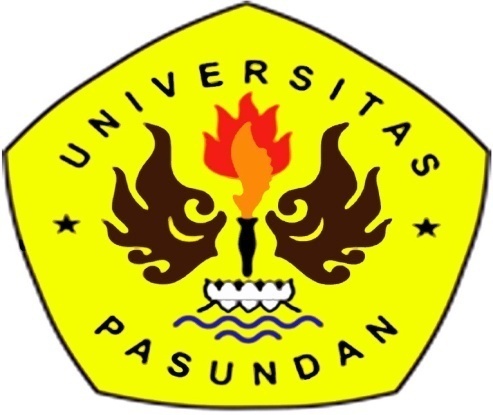 MAGISTER PENDIDIKAN MATEMATIKAPROGRAM PASCASARJANAUNIVERSITAS PASUNDAN BANDUNG2019